		Інформація для ЗМІ	 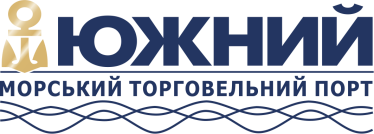 м. Южне										5 березня 2020 р.ДП «МТП «Южний» продовжує встановлювати рекорди – результати лютого 2020 рокуЗа підсумками лютого 2020 року вантажопереробка ДП «МТП «Южний» склала 1 млн 513,3 тис. тонн. Держстивідор наростив перевалку на 68,7% в порівнянні з лютим минулого року. У структурі вантажообігу залізна руда, чавун, коксівне вугілля та зернові вантажі.Морський торговельний порт «Южний» обробив 21 судно, включаючи 11 суден типу Capesize. Кількість суден типу Capesize перевищує показник лютого 2019 року на 183%. З початку 2020 року підприємство прийняло 37 суден, з яких 22 – судна типу Capesize.У лютому 2020 року через ДП «МТП «Южний» пройшло 1 млн 306,4 тис. тонн експортних вантажів (86,3% від загального вантажообігу), що на 63,4% більше, ніж за аналогічний місяць 2019 року. Колектив підприємства обробив 1 млн 260 тис. тонн залізорудного концентрату (+ 93,2%).Спостерігається позитивна динаміка з обробки імпортних вантажів. Морський торговельний порт «Южний» прийняв 206,7 тис. тонн вантажів. У лютому 2019 року держстивідор обробив 86,3 тис. тонн.«Після рекордного вантажообігу 2019 року ми не зупиняємося на досягнутому результаті, постійно коригуємо виробничий процес, покращуємо якість планування роботи і технологій обробки вантажів. Нам вдалось збільшити добову норму вивантаження напіввагонів. 16 лютого встановили абсолютний рекорд – 754 напіввагонів за добу. У цілому, за місяць підприємство опрацювало 20656 напіввагонів, це + 34,8% у порівнянні з аналогічним періодом 2019-го. Раціональне використання потужностей підприємства дозволяє поступово збільшувати обсяги перевалки», – коментує в.о. директора ДП «МТП «Южний» Олександр Олійник.Довідка: Державне підприємство «Морський торговельний порт «Южний» розташоване в незамерзаючій глибоководній акваторії порту Південний, одного з найбільших і перспективних на Чорному морі. Спеціалізується на переробці навалочних, генеральних і тарно-штучних вантажів, які перевозяться морським, залізничним і автомобільним транспортом. Підприємство оперує п'ятьма глибоководними причалами, два з яких мають можливість обробляти судна типу Capesize, завантажуючи їх до повної вантажомісткості. Досягнута річна потужність роботи підприємства – 15,15 млн. тонн.